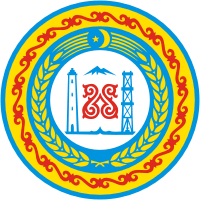 АДМИНИСТРАЦИЯШАТОЙСКОГО МУНИЦИПАЛЬНОГО РАЙОНАЧЕЧЕНСКОЙ РЕСПУБЛИКИПРОТОКОЛрасширенного планового совещания у исполняющего обязанности главы администрации Шатойского муниципального района  Р.Х. Акаеваот « 03»  12.  2019 года                   с. Шатой                                                    № 23ПРИСУТСТВОВАЛИ:       Первый заместитель главы администрации района Басханов М.М., глава Шатойского района, председатель Совета депутатов Шатойского района Х.И. Дадаев, заместители главы, начальники отделов  администрации района, главы администраций сельских поселений, руководители организаций, и учреждений района.ПОВЕСТКА ДНЯ:1. Общественно-политическая и социально-экономическая обстановка в     Шатойском муниципальном районе.        Докладчики: ОМВД России по ЧР в Шатойском районе, главы администраций сельских поселений.       2. О ходе прохождения диспансеризации детского и взрослого населения Шатойского муниципального района.               Докладчик: главный врач ГБУ «Шатойская межрйонная больница» Макалова Д.Э.        3. О ходе исполнения протокольных поручений, Главы Чеченской Республики, Председателя Правительства Чеченской Республики, Руководителя Администрации Главы и Правительства Чеченской Республики и главы администрации Шатойского муниципального района.Докладчик: первый заместитель главы администрации района М.М. Басханов.4. Прочие вопросы.  11. СЛУШАЛИ:        Об общественно-политической и социально-экономической обстановке на территории Шатойского муницпального района. Глав администраций сельских поселений, представителя отдела МВД России в Шатойском районе Чеченской Республики.ВЫСТУПИЛИ:                   С короткими (устными) отчетами выступили главы администраций сельских поселений, представитель ОМВД России по Шатойскому району ЧР, по их словам в настоящее время на подведомственных им территориях обстановка стабильная и контролируется местными властями и правоохранительными органами.       РЕШИЛИ:1.1. Принять к сведению информацию глав администраций сельских поселений и представителя ОМВД России по Шатойскому району об общественно-политической и социально-экономической обстановке в Шатойском муниципальном районе.2. СЛУШАЛИ: О ходе прохождения диспансеризации детского и взрослого населения Шатойского муниципального района.        Главного врача ГБУ «Шатойская межрйонная больница» Макалову Д.Э. (доклад прилагается).      В своём отчёте  Макалова Д.Э. проинформировала присутствующих о роли и значении диспансеризации в деле охраны здоровья населения.      Также отметила имеющиеся в работе ЦРБ проблемы. В частности, до сих пор не ликвидирован дефицит кадров.       Она подчеркнула, что, с целью улучшения качества медицинской помощи населению необходимо построить здания ФАПов в населённых пунктах А-Шерипово, Большие-Варанды и Борзой, а также в капитальном ремонте нуждаются все ФАПы района.      В обсуждении доклада, и.о. главы администрации района Р.Х. Акаев отметил, что диспансеризация является важной частью системы здравоохранения, которая позволяет выявить серьёзные заболевания на ранних стадиях.       Это, в свою очередь, даёт возможность почти в 100% случаев провести успешное лечение больного.       Поэтому всем необходимо пройти процедуру профилактического медицинского обследования.2РЕШИЛИ:	 2.1. Принять к сведению информацию, изложенную в отчёте главного врача ГБУ «Шатойская МБ» Макаловой Д.Э. 3. СЛУШАЛИ:        Первого заместителя  главы администрации Шатойского муниципального района М.М. Басханова, о ходе исполнения протокольных поручений Главы Чеченской Республики, Председателя Правительства Чеченской Республики, Руководителя Администрации Главы и Правительства Чеченской Республики и Главы администрации Шатойского муниципального района.      С отчётом о состоянии дел в районе с оплатой коммунальных услуг выступил заместитель главы администрации района Р.Р. Шавлахов, он отметил, что в целом ситуацию можно назвать удовлетворительной. Но это не значит, что в районе отсутствуют должники, они есть и с ними необходимо проводить соответствующую работу.      В ходе обсуждения данного отчёта Р.Х. Акаев подчеркнул, что необходимо со всей ответственностью подходить к вопросу оплаты услуг ЖКХ. Он поручил коммунальным службам усилить, совместно с местными властями, разъяснительную работу с населением для своевременной оплаты услуг коммунальщиков. Особое внимание уделил вопросам санитарного состояния в населённых пунктах района и сделал при этом акцент на ситуацию в районном центре. Р.Х. Акаев сказал, что, сегодня, даже на территориях, примыкающих к центру Шатоя, можно обнаружить мусор: бумажки, банки, бутылки и прочее. Но наиболее шокирующее впечатление производят свободно разгуливающие по райцентру бродячие собаки, бесхозные домашние животные – крупный и мелкий рогатый скот. Это просто недопустимо. Обращаясь, к главе администрации Шатойского сельского поселения А.А. Сулейманову он сказал, что, необходимо принять срочные меры для прекращения этого безобразия.РЕШИЛИ:3.1. Принять к сведению информацию первого заместителя главы администрации Шатойского муниципального района М.М. Басханова.4. Прочие вопросы.       По просьбе межрайонного Шатойского филиала ООО «ОНИКС» в повестку дня планового совещания включён вопрос по заключению договоров на вывоз ТБО с юридическими и физическими лицами, а также состояние оплаты за оказываемую услугу.34. СЛУШАЛИ: начальника межрайонного филиала ООО «ОНИКС» в Шатойском районе Р.Э. Закриева.       Закриев Р.Э. дал краткую справку по работе организации, которым он ведает, в частности говорил о количестве договоров заключённых юридическими и физическими лицами и о проблемах, которыми они сталкиваются.        Он сказал, что абонентами по договорам, заключёнными с юридическими лицами, являются в основном бюджетные организации. Отметил, что по состоянию на 1ноября текущего года юридическими лицами не оплачен ни один счёт за услуги по вывозу ТКО.      В завершение своего выступления руководитель «ОНИКСа» просил, в целях улучшения качества оказываемой услуги, а также недопущения увеличения задолженности и принятия мер принудительного взыскания своевременно производить оплату за вывоз ТКО. Сказал, что коллектив и руководство филиала прилагают все усилия по налаживанию работы по реализации национального проекта «Экология».      Далее в прочих вопросах исполняющий обязанности главы администрации района Р.Х. Акаев заострил внимание присутствующих на ситуации сложившейся в районе с выплатами единовременных пособий по паводкам, которые были в начале 2016 года.      Он сказал, что при проверке выявлено в списках получателей пособия много несоответствий во внесенных в них данных. Неверно указанные адреса граждан, отсутствие прописки в нашем районе, путаница с названиями улиц, нумерацией домов и т.д. По этой причине в соответствующем республиканском ведомстве подобные дела отложены в сторону.       Акаев Р.Х. поручил главам администраций сельских поселений уточнить список жителей населённых пунктов исключённых из реестра пострадавших от оползневых явлений и паводка, т.е. указать причины исключения их из списков. Чтобы избежать отказа в выплате единовременных пособий нашим гражданам, необходимо срочно разобраться по существу имеющихся к этим спискам претензий и навести в них должный порядок,- заключил руководитель района.               Также в прочих вопросах выступил руководитель районной газеты «Ламанан аз» А.М. Саламов, который сообщил, что на сегодняшний день вопрос по подписке на районную газету идёт очень вяло, не во всех администрациях сельских поселений, организациях и учреждениях района сделана подписка на 2020 год. 4РЕШИЛИ:4.1. Уточнить списки жителей населённых пунктов исключённых из реестра пострадавших от оползневых явлений и паводка с указанием причин исключения в срок до 17 декабря 2019 года.Исполнители: главы администраций сельских поселений.Ответственный: заместитель главы администрации района И.З. Капланов.4.2.  Записи по регистрации в паспортах жителей населённых пунктах района привести в соответствие с фактическим адресом населённого пункта (наименование населённого пункта, улицы, номер дома, квартиры) в срок до конца декабря месяца 2019 года.Исполнители: начальник УФМС по Шатойскому району, главы администраций сельских поселений района.Ответственный: заместитель главы администрации района А.А. Саидов.4.3. Представить справку о проделанной работе по заключении договоров по вывозу ТБО в населённых пунктах района, а также с юридическими организациями и коммерческими объектами в срок до 17 декабря 2019 года.Исполнитель: начальник межрайонного филиала ООО «ОНИКС» в Шатойском районе Р.Э. Закриев.Ответственный: начальник межотраслевого отдела администрации района М.А. Баканаев. 4.4. Организовать подписку на районную газету «Ламанан аз» на 2020 год, в срок до 17 декабря 2019 года.Исполнители: главы администраций сельских поселений, руководители организаций и учреждений района, главный редактор газеты А.М. Саламов. Ответственный: первый заместитель главы администрации района М.М. Басханов.      Председатель 						               Р.Х. Акаев       Секретарь 						                    С.А. Мантуев 5